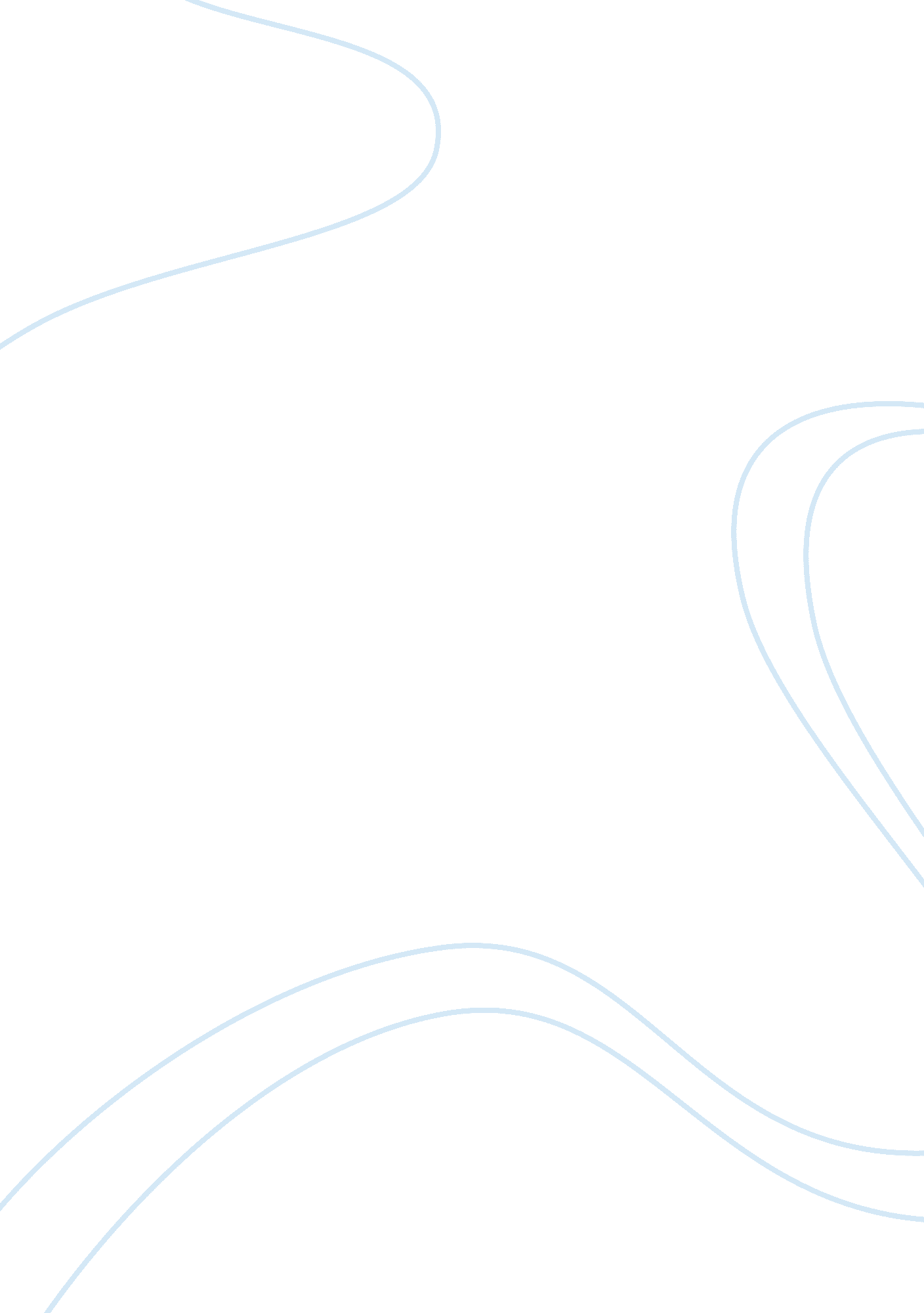 Homework assignment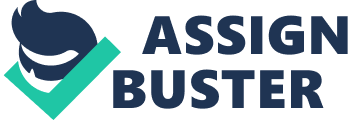 Should “ problem” = an issue in the code that is preventing it from executing, than the first thing I would imagine being done is to look over the program for syntax errors and logic errors. (While I know that syntax is usually the culprit for error, may as well look for the both of them if I’m going to be going over code line by line. ) 2. What is pseudopodia? Pseudopodia is “ fake” code (as per the pseudo meaning fake and code meaning code). This is where a programmer writes out the code without worry of syntax or logic errors to get a visual feel of how the program should unfold. Computer programs typically perform what three steps? The three steps that computer programs typically perform are: a. Input- where the program collects data from a source b. Process- Where the input data is used for an out come c. Output- where the processed data is presented 4. What does the term “ user-friendly” mean? User-friendly is a term used in the software development to describe programs that are easy to use. Algorithm Workbench Review 1 . Design an algorithm that prompts the User to enter his or her height and tortes the user’s input in a variable named height. Display “ You have found the I’m Going to Turn Your Height into Information I Can Use program (feel free to clap and cheer! )” 2 Display “ Enter your height, please” 3 Input heuristic 4 Display “ Thank you! (Now please move along, I have more people to collect data from. Y’ 2. Design an algorithm that prompts the user to enter his or her favorite color and stores the user’s input in a variable named color. 1 Display ‘ Wow! You found my super-secret hiding place… While you’re here, can I ask you what your favorite color is? ” 2 Input factor 3 Display “ You are getting sleepy… Ooh very sleepy… When you wake up, you will never remember being here… ” Programming Exercise Questions 1. Personal Information Design a Program that displays the following information: * Your name * Your address, with the city, state, and ZIP * Your telephone number * Your college major Display ‘ Welcome to your personal information data collection program. It would be my honor to collect your personal data and use it at my discretion. Now, if you onto mind, I would love for you to simply enter your data when prompted. Thank you so much. ” Display ‘ What might your name be? ” Input surname Display M/hat a nice name you have, “, surname, ” now where might your address be? ” Display “ Street: (ex: 12345 What SST. )” Input seersucker’s Display “ Now the city: (ex: Hostilely) Input seersucker Display “ Now how about your state? (ex: IN) Input caretakers Display “ Now I’d like your zip-code please. (ex: 54321)” Input seersucker Display “ Just for fun, how about you give me your phone number too. Area code first, please. I’d like this to be accurate when I spread your information to all of those annoying telemarketers out there. (ex:(123)456-7890) Input suckering Display “ Alright, last bit of info. Just need your college major and you are free to go. ” Input crackerjacks Display “ Thank you for all of your time. I hope to have you talking to a million people you don’t want to answer the phone for soon. Have a pleasant day. ” From the Programmer, understand that I would need to take this type of program much more seriously f I were to be putting together something for a client. Eave had a good run of the college recruiter phone calls lately stemmed from the misfortune of trying to look for scholarships. Unfortunately I decided to take it out on this program assignment. My hope is that you will have just as much of a laugh over it as I have and that you find it to fulfill the requirements of the assignment. 4. Total Purchase A customer in a store is purchasing five items. Design a program that asks for the price of each item, and then displays the subtotal of the sale, the amount of sales ax, and the total. 